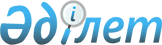 О внесении дополнения в постановление Правительства Республики Казахстан от 2 февраля 1996 г. N 141Постановление Правительства Республики Казахстан от 20 сентября 1996 г. N 1152



          Правительство Республики Казахстан постановляет:




          Внести в приложение 1 к постановлению Правительства Республики
Казахстан от 2 февраля 1996 г. N 141  
 P960141_ 
  "Об инвестиционной
программе Республики Казахстан на 1996 год" следующее дополнение:




          дополнить строками, порядковый номер 13, следующего содержания:




          "13 Эксимбанк   Приобретение зерноуборочных  114,8   АО "Кен




                      США       и хлопкоуборочных комбайнов  млн. $  дала"




                                          компании "Джон Дир"





     Премьер-Министр
   Республики Казахстан


					© 2012. РГП на ПХВ «Институт законодательства и правовой информации Республики Казахстан» Министерства юстиции Республики Казахстан
				